Вниманию плательщиков, использующих в своей деятельности кассовые аппараты, подключенные к системеконтроля кассового оборудования!Инспекция Министерства по налогам и сборам Республики Беларусь по Гомельской области уведомляет, что Министерством по налогам и сборам Республики Беларусь (письмо от 22.06.2020                                      № 8-2-12/ИМНС04451) принято решение о продлении до 1 октября 2020 года моратория по исполнению субъектами хозяйствования пункта 8 Положения об использовании кассового и иного оборудования при приеме средств платежа, утвержденного постановлением Совета Министров Республики Беларусь и Национального банка Республики Беларусь от 06.07.2011 № 924/16 (далее – Положение № 924/16).Таким образом, субъекты хозяйствования в период по 30 сентября 
2020 г. могут не направлять в РУП «Информационно-издательский центр по налогам и сборам» информацию о факте несоответствия информации о сумме денежных средств, отраженных в суточном (сменном) отчете (Z-отчете), с информацией о сумме денежных средств за этот рабочий день (смену), отраженной в СККО  предусмотренную в пункте 8 Положения   № 924/16 (административная ответственность за не направление такой информации не предусмотрена).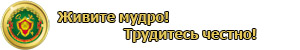 Отдел по работе с плательщиками по Чечерскому району инспекции Министерства по налогам и сборам Республики Беларусь по Рогачевскому району, официальный сайт МНС: www.nalog.gov.by.